Міністерство освіти і науки УкраїниНаціональний технічний університет«Дніпровська політехніка»Кафедра будівництва, геотехніки і геомеханікиРОБОЧА ПРОГРАМА НАВЧАЛЬНОЇ ДИСЦИПЛІНИ«Технологія будівництва горизонтальних, похилих і вертикальних виробок» Викладачі: Гапєєв Сергій Миколайович, Солодянкін Олександр Вікторович, Коваленко Владислав ВікторовичПролонговано: на 20__/20__ н.р. __________(___________) «__»___ 20__р.                                              (підпис, ПІБ, дата)                           на 20__/20__ н.р. __________(___________) «__»___ 20__р.                                         (підпис, ПІБ, дата)ДніпроНТУ «ДП»2019Робоча програма навчальної дисципліни «Технологія будівництва горизонтальних, похилих і вертикальних виробок» для бакалаврів спеціальності 184 «Гірництво» / Нац. техн. ун-т. «Дніпровська політехніка», каф. БГГМ – Д.: НТУ «ДП», 2019. – 14 с.Розробники – Гапєєв С.М., Солодянкін О.В., Коваленко В.В.Робоча програма регламентує: мету дисципліни; дисциплінарні результати навчання, сформовані на основі трансформації очікуваних результатів навчання освітньої програми; базові дисципліни; обсяг і розподіл за формами організації освітнього процесу та видами навчальних занять; програму дисципліни (тематичний план за видами навчальних занять); алгоритм оцінювання рівня досягнення дисциплінарних результатів навчання (шкали, засоби, процедури та критерії оцінювання); інструменти, обладнання та програмне забезпечення; рекомендовані джерела інформації.Робоча програма призначена для реалізації компетентнісного підходу під час планування освітнього процесу, викладання дисципліни, підготовки студентів до контрольних заходів, контролю провадження освітньої діяльності, внутрішнього та зовнішнього контролю забезпечення якості вищої освіти, акредитації освітніх програм у межах спеціальності.Погоджено рішенням методичної комісії спеціальності 184 Гірництво (протокол № 12 від 17.05.2019).ЗМІСТ1 МЕТА НАВЧАЛЬНОЇ ДИЦИПЛІНИ	42 ОЧІКУВАНІ ДИСЦИПЛІНАРНІ РЕЗУЛЬТАТИ НАВЧАННЯ	43 БАЗОВІ ДИСЦИПЛІНИ	44 ОБСЯГ І РОЗПОДІЛ ЗА ФОРМАМИ ОРГАНІЗАЦІЇ ОСВІТНЬОГО ПРОЦЕСУ ТА ВИДАМИ НАВЧАЛЬНИХ ЗАНЯТЬ	55 ПРОГРАМА ДИСЦИПЛІНИ ЗА ВИДАМИ НАВЧАЛЬНИХ ЗАНЯТЬ	56 ОЦІНЮВАННЯ РЕЗУЛЬТАТІВ НАВЧАННЯ	56.1 Шкали	56.2 Засоби та процедури	66.3 Критерії	77 ІНСТРУМЕНТИ, ОБЛАДНАННЯ ТА ПРОГРАМНЕ ЗАБЕЗПЕЧЕННЯ	118 РЕКОМЕНДОВАНІ ДЖЕРЕЛА ІНФОРМАЦІЇ	111 МЕТА НАВЧАЛЬНОЇ ДИЦИПЛІНИВ освітньо-професійній програмі Національного технічного університету «Дніпровська політехніка» спеціальності 184 «Гірництво» здійснено розподіл програмних результатів навчання (ПРН) за організаційними формами освітнього процесу. Зокрема, до дисципліни С11.3 «Технологія будівництва горизонтальних, похилих і вертикальних виробок» віднесено такі результати навчання:Мета дисципліни – формування компетентностей щодо вибору та планування технології будівництва горизонтальних, похилих і вертикальних виробок відповідно до умов виконання геобудівельних робіт.Реалізація мети вимагає трансформації програмних результатів навчання в дисциплінарні та адекватний відбір змісту навчальної дисципліни за цим критерієм.2 ОЧІКУВАНІ ДИСЦИПЛІНАРНІ РЕЗУЛЬТАТИ НАВЧАННЯ3 БАЗОВІ ДИСЦИПЛІНИ4 ОБСЯГ І РОЗПОДІЛ ЗА ФОРМАМИ ОРГАНІЗАЦІЇ ОСВІТНЬОГО ПРОЦЕСУ ТА ВИДАМИ НАВЧАЛЬНИХ ЗАНЯТЬ5 ПРОГРАМА ДИСЦИПЛІНИ ЗА ВИДАМИ НАВЧАЛЬНИХ ЗАНЯТЬ6 ОЦІНЮВАННЯ РЕЗУЛЬТАТІВ НАВЧАННЯСертифікація досягнень студентів здійснюється за допомогою прозорих процедур, що ґрунтуються на об’єктивних критеріях відповідно до «Положення про оцінювання результатів навчання здобувачів вищої освіти».Досягнутий рівень компетентностей відносно очікуваних, що ідентифікований під час контрольних заходів, відображає реальний результат навчання студента за дисципліною.6.1 ШкалиОцінювання навчальних досягнень студентів НТУ «ДП» здійснюється за рейтинговою (100-бальною) та інституційною шкалами. Остання необхідна (за офіційною відсутністю національної шкали) для конвертації (переведення) оцінок мобільних студентів.Шкали оцінювання навчальних досягнень студентів НТУ «ДП»Кредити навчальної дисципліни зараховується, якщо студент отримав підсумкову оцінку не менше 60-ти балів. Нижча оцінка вважається академічною заборгованістю, що підлягає ліквідації.6.2 Засоби та процедуриЗміст засобів діагностики спрямовано на контроль рівня сформованості знань, умінь, комунікації, автономності та відповідальності студента за вимогами НРК до 7-го кваліфікаційного рівня під час демонстрації регламентованих робочою програмою результатів навчання.Студент на контрольних заходах має виконувати завдання, орієнтовані виключно на демонстрацію дисциплінарних результатів навчання.Засоби діагностики, що надаються студентам на контрольних заходах у вигляді завдань для поточного та підсумкового контролю, формуються шляхом конкретизації вихідних даних та способу демонстрації дисциплінарних результатів навчання.Засоби діагностики (контрольні завдання) для поточного та підсумкового контролю дисципліни затверджуються кафедрою.Види засобів діагностики та процедур оцінювання для поточного та підсумкового контролю дисципліни подано нижче.Засоби діагностики та процедури оцінюванняПід час поточного контролю лекційні заняття оцінюються шляхом визначення якості виконання контрольних конкретизованих завдань. Практичні заняття оцінюються якістю виконання контрольного або індивідуального завдання.Якщо зміст певного виду занять підпорядковано декільком дескрипторам, то інтегральне значення оцінки може визначатися з урахуванням вагових коефіцієнтів, що встановлюються викладачем.За наявності рівня результатів поточних контролів з усіх видів навчальних занять не менше 60 балів, підсумковий контроль здійснюється без участі студента шляхом визначення середньозваженого значення поточних оцінок.Незалежно від результатів поточного контролю кожен студент під час екзамену має право виконувати ККР, яка містить завдання, що охоплюють ключові дисциплінарні результати навчання.Кількість конкретизованих завдань ККР повинна відповідати відведеному часу на виконання. Кількість варіантів ККР має забезпечити індивідуалізацію завдання.Значення оцінки за виконання ККР визначається середньою оцінкою складових (конкретизованих завдань) і є остаточним.Інтегральне значення оцінки виконання ККР може визначатися з урахуванням вагових коефіцієнтів, що встановлюється кафедрою для кожного дескриптора НРК.6.3 КритеріїРеальні результати навчання студента ідентифікуються та вимірюються відносно очікуваних під час контрольних заходів за допомогою критеріїв, що описують дії студента для демонстрації досягнення результатів навчання.Для оцінювання виконання контрольних завдань під час поточного контролю лекційних і практичних занять в якості критерія використовується коефіцієнт засвоєння, що автоматично адаптує показник оцінки до рейтингової шкали:Оi = 100 a/m,де a – число правильних відповідей або виконаних суттєвих операцій відповідно до еталону рішення; m – загальна кількість запитань або суттєвих операцій еталону.Індивідуальні завдання та комплексні контрольні роботи оцінюються експертно за допомогою критеріїв, що характеризують співвідношення вимог до рівня компетентностей і показників оцінки за рейтинговою шкалою.Зміст критеріїв спирається на компетентністні характеристики, визначені НРК для магістерського рівня вищої освіти (подано нижче).Загальні критерії досягнення результатів навчання для 7-го кваліфікаційного рівня за НРКІнтегральна компетентність – здатність розв’язувати складні спеціалізовані задачі та практичні проблеми у певній галузі професійної діяльності або у процесі навчання, що передбачає застосування певних теорій та методів відповідної науки і характеризується комплексністю та невизначеністю умов.7 ІНСТРУМЕНТИ, ОБЛАДНАННЯ ТА ПРОГРАМНЕ ЗАБЕЗПЕЧЕННЯТехнічні засоби навчання: ноутбук, проектор, ПЗ MS Office PowerPoint, лабораторні макети гірничих виробок8 РЕКОМЕНДОВАНІ ДЖЕРЕЛА ІНФОРМАЦІЇІнструкція зі складання паспортів виїмкової дільниці, проведення та кріплення підземних виробок. ДНАОП 1.1.30-5-16-96.Підземні гірничі виробки вугільних шахт. Правила виконання робіт. СОУ 10.1.0174131.004-2006 [Стандарт Мінвуглепрому України]Підготовчі виробки на пологих пластах. Вибір кріплення, засобів та способів охорони. СОУ 10.1-00185790.011:2007.– Київ: Мінвуглепром України, 2007.– 118 с. [Стандарт Мінвуглепрому України] Кріплення арочні піддатливі та кріплення арочні піддатливі відновлені. Технічні вимоги. ТУ У 12.00185790.078-96.Правила технічної експлуатації вугільних шахт. СОУ 10.1-00185790-002-2005.– Київ: Мінвуглепром України, 2006.– 353 с. [Стандарт Мінвуглепрому України].Инструкция по поддержанию горных выработок на шахтах Западного Донбасса.– СПб-Павлоград: ВНИМИ-ДНПЦ «Геомеханика», 1994.– 95 с.Перетини гірничих виробок, що закріплені металевим арковим кріпленняміз взаємозамінного шахтного профілю перетином 18-27 м2. Типові матеріали для проектування. СОУ-П 10.1.00185790.008:2012.– Київ: Міненерговугілля України, 2013.– 92 с. [Стандарт Міненерговугілля України].Система забезпечення надійного та безпечного функціонування гірничих виробок з анкерним кріпленням. Загальні технічні вимоги. СОУ 10.1.05411357.010:2008.Насонов В.Д., Ресин В.И., Шуплик М.Н., Федюкин В.А. Технология строительства подземных сооружений. Строительство горизонтальных и наклонных выработок. – М.: Изд-во Академии горных наук, 1998. – 317 с.Бабиюк Г.В. Процессы горнопроходческих работ/ Учебн. пособ. – Алчевск: ДГМИ, 2003 – 360 с.Правила безпеки у вугільних шахтах. НПАОП 10.0-1.01-10.–  К.:  ВВО «Основа», 2010.– 185 с. [Нормативний правовий акт про охорону праці] (https://zakon.rada.gov.ua/laws/show/z0398-10)Складання списку літератури в навчальних виданнях: посіб. для наук.-пед. працівників  /  В.О.  Салов,  О.Н.  Нефедова,  О.Н.  Ільченко,  В.В.  Панченко, Т.О. Недайвода, В.Г. Римар; М-во освіти і науки України, Нац. гірн. ун-т. – Д.: НГУ, 2013. – 39 с.Єдині норми виробітку на гірничопідготовчі роботи для вугільних шахт.– Донецьк: Касіопея, 2004.– 292 с.Машины и оборудование для шахт и рудников/С.Х. Клорикьян, В.В. Старичев, М.А. Сребный и др. – М.: МГГУ, 1994. – 471 с/. Руководство по проектированию вентиляции угольных шахт. – Киев, 1994. – 311 с.Унифицированные  типовые  сечения  горных  выработок.  В  3-х  томах.  – К.: Будівельник, 1972. – Т. 1-3. Технологические  схемы  очистных  и  подготовительных  работ  на  угольных шахтах: в 2 ч. – М.: Недра, 1972.Машины и оборудование для угольных шахт: Справочник/Под ред. В.Н. Хорина – 4-е изд., перераб. и дп. – М.: Недра, 1987. 424 с.Шевцов М.Р., Таранов П.Я., Левіт В.В., Ґудзь О.Г. Руйнування гірських порід  вибухом:  Підручник  для  вузів.  –  4-е  видання  перероб.і  доп.  –  Донецьк:ТОВ “Лебідь”, 2003.- 272 с.НПАОП  0.00-1.66-13.  Правила  безпеки  під  час  поводження  з  вибуховими матеріалами  промислового  призначення.  –  ДП  «Луганський  ЕТЦ»,  2013.  – 193 с.Технологія та безпека виконання вибухових робіт Практикум /Соболєв В.В., Усик І.І., Терещук Р.М.  – Д.: НГУ, 2006. 114 с.Технологія будівництва горизонтальних і похилих виробок: Методичні вказівки до виконання курсового проекту для студентів спеціальності 184 Гірництво / Уклад.: Скобенко О.В., Григор’єв О.Є., Терещук Р.М., Халимендик О.В.– Дніпропетровськ: ДВНЗ «НГУ», 2016.– 63 с.СниП ІІ-94-80. Нормы проектирования. Подземные горные выработки. Часть ІІ. – М.: Стройиздат, 1982. – 32 с.ДСТУ Б А.2.4-4-99 (ГОСТ 21.101-97) Основные требования к проектной и рабочей документации. – К.: Укрархбудінформ, 1999. – 58 с.ГОСТ 2.850-75 – ГОСТ 2.857-75. Горная графическая документация. – М.: Изд-во стандартов, 1983. – 200 с.Справочник инженера-шахтостроителя. В 2 т./ Под общ. ред. В.В.Белого. – М.: Недра, 1983. – Т.1. – 424 с.Насонов И.Д., Ресин В.И., Шуплик М.Н. Технология строительства подземных сооружений. Ч.1. Строительство вертикальных выработок. – М.: Недра, – 1983. – 232 с.Гузеев А.Г., Гудзь А.Г., Пономаренко А.К. Технология строительства горных предприятий. – К.: Вища школа, 1986. – 392 с.Смирняков В.В., Вихарев В.И., Очкуров В.И. Технология строительства горных предприятий. – М.: Недра, 1989. – 573 с.Технологические схемы сооружения вертикальных стволов.  В 2 ч. Ч. 1. Оснащение и проходка вертикальных стволов обычным способом. – Харьков: ВНИИОМШС, 1979. – 273 с.Единые нормы и расценки на строительные, монтажные и ремонтно-строительные работы: Сборник Е36. Горнопроходческие работы. – М.: Стройиздат, 1988. – 207 с.Инструкция по безопасному ведению горных работ на пластах, опасных по внезапным выбросам угля, породы и газа. – М.: ИГД им. А.А.Скочинского. – 1989. – 191с.Технологические схемы разработки пластов на угольных шахтах. В 2 т. – М.: Минуглепром СССР, 1991. – Т.1. – 206 с.; Т.2. – 413с.ПП “Будівельні технології – КОШТОРИС”. Computer Logic, ltd, 2000.ДБН Д. 2.2-35-99 Ресурсні елементні кошторисні норми на будівельні роботи: Зб. Е35. – Харків. – 2000. Навчальне виданняРОБОЧА ПРОГРАМА НАВЧАЛЬНОЇ ДИСЦИПЛІНИ«Технологія будівництва горизонтальних і похилих виробок»для бакалаврів спеціальності 184 «Гірництво»спеціалізація «Шахтне і підземне будівництво»Розробники: 	Гапєєв Сергій МиколайовичКоваленко Владислав ВікторовичПідготовлено до виходу в світу Національному технічному університеті«Дніпровська політехніка».Свідоцтво про внесення до Державного реєстру ДК № 184249005, м. Дніпро, просп. Д. Яворницького, 19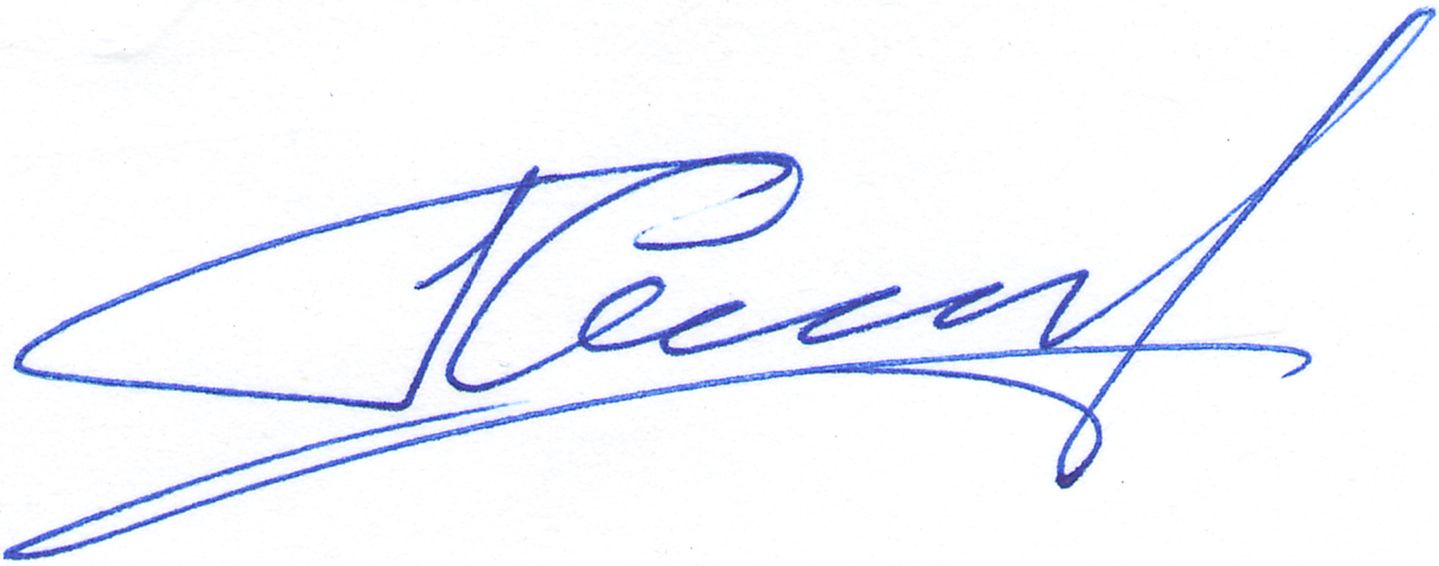 «ЗАТВЕРДЖЕНО»завідувач кафедри Гапєєв С.М. _________ «____»____________2019 рокуГалузь знань …………….…18 Виробництво та технологіїСпеціальність ……………...184 ГірництвоОсвітній рівень…………….бакалаврОсвітньо-професійна програмаШахтне і підземне будівництвоСпеціалізація ………………Будівельні геотехнології та геомеханікаСтатус ………………………нормативнаЗагальний обсяг ..………….7,5 кредита ЄКТС (225 годин)Форма підсумкового контролю іспитТермін викладання ………..6-й семестрМова викладання …………….українськаСР1.4вибирати та планувати технології будівництва горизонтальних, похилих і вертикальних виробок відповідно до умов виконання геобудівельних робітШифрПРНДисциплінарні результати навчання (ДРН)Дисциплінарні результати навчання (ДРН)ШифрПРНшифр ДРНзмістСР1.4СР1.4-1знати та застосовувати нормативні вимоги до технологічних процесів будівництва горизонтальних, похилих та вертикальних виробокСР1.4-2проектувати елементи технологічних схем під час будівництва горизонтальних виробок у м’яких породах, наносах за звичайних умов геобудівництваСР1.4-3проектувати елементи технологічних схем під час будівництва горизонтальних, похилих та вертикальних виробок у міцних та середньої міцності породах за звичайних умов геобудівництваСР1.4-4обґрунтовано обирати кріплення гірничих виробок за певних гірничо-геологічних умов їх проведенняСР1.4-5розробляти технологічні операції допоміжних прохідницьких процесів технологій проведення горизонтальних, похилих та вертикальних гірничих виробокСР1.4-6проектувати організацію робіт під час проведення горизонтальних, похилих та вертикальних гірничих виробокСР1.4-7проектувати елементи технологічних схем під час армування вертикальних виробокСР1.4-8проектувати організацію робіт під час армування вертикальних гірничих виробокСР1.4-9розуміти принципи організації енергопостачання, водовідливу та провітрювання, підйому, освітлення під час будівництва горизонтальних, похилих та вертикальних виробокСР1.4-10знати та застосовувати вимоги безпечного виконання технологічних процесів під час проведення горизонтальних, похилих та вертикальних гірничих виробокСР1.4-11проектувати елементи технологічних схем під час будівництва сполучень виробок за звичайних умов геобудівництваНазва дисципліниЗдобуті результати навчанняФ18 Основи гірничого виробництвапроектувати елементи гірничих систем та технологійБ6, Б7, Ф26 Геологіязнати геологічні процеси та базові закономірності формування гірських порідФ1, Ф2, Ф3 Геотехнологіярозробляти технологічні операції та процеси гірничого виробництваФ12 Фізика гірських порід і процесівздійснювати гірничо-геометричне маркшейдерсько-геодезичне забезпечення технологій видобутку корисних копалин і будівництва гірничих підприємств і підземних споруд та розробляти геолого-маркшейдерську, технічну та обліково-контрольну документаціюБ5 Інженерна графіказдійснювати гірничо-геометричне маркшейдерсько-геодезичне забезпечення технологій видобутку корисних копалин і будівництва гірничих підприємств і підземних споруд та розробляти геолого-маркшейдерську, технічну та обліково-контрольну документаціюС11.1 Гірничо-прохідницька і будівельна технікавизначати вид, параметри та кількість гірничо-прохідницької та будівельної техніки для конкретних гірничотехнічних і гірничо-геологічних умов та будівельних вимогФ10, Ф11 Технологія та безпека виконання підривних робітзнати та застосовувати правила безпеки під час виконання підривних робітС11.2 Конструкції кріплення гірничих виробоквикористовувати на практиці методи розрахунку параметрів різних видів кріплення гірничих виробок для конкретних гірничотехнічних та гірничо-геологічних умовС11.6 Геомеханікаоцінювати основні закономірності розвитку геомеханічних процесів в масивах гірських порід та використовувати на практиці сучасні методи моделювання геомеханічних процесівВид навчальних занятьОбсяг, годиниРозподіл за формами навчання, годиниРозподіл за формами навчання, годиниРозподіл за формами навчання, годиниРозподіл за формами навчання, годиниРозподіл за формами навчання, годиниРозподіл за формами навчання, годиниВид навчальних занятьОбсяг, годиниденнаденнавечірнявечірнязаочназаочнаВид навчальних занятьОбсяг, годиниаудиторні заняттясамостійна роботааудиторні заняттясамостійна роботааудиторні заняттясамостійна роботалекційні14666803011618128практичні79364318611267лабораторні-------семінари-------РАЗОМ2251021234817730195ШифриДРНВиди та тематика навчальних занятьОбсяг складових, години3 чвертьЛЕКЦІЇ70СР1.4-11. Нормативні вимоги до технологічних процесів під час проведення горизонтальних і похилих виробок4СР1.4-2,СР1.4-5,СР1.4-62. Технологія та технологічні схеми будівництва горизонтальних виробок у м’яких породах за допомогою прохідницьких комбайнів12СР1.4-3,СР1.4-5,СР1.4-63. Технологія та технологічні схеми будівництва горизонтальних виробок у міцних породах за буропідривною технологією22СР1.4-4,СР1.4-5,СР1.4-6СР1.4-94. Технологія та технологічні схеми будівництва похилих виробок у м’яких та міцних породах. Додаткові заходи безпеки під час будівництва похилих виробок8СР1.4-85. Організація енергопостачання прохідницької ділянки2СР1.4-86. Організація водовідливу та провітрювання тупикового прохідницького вибою2СР1.4-77. Проектування організації робіт під час проведення горизонтальних та похилих гірничих виробок16СР1.4-108. Технологія будівництва сполучень горизонтальних і похилих виробок з іншими протяжними виробками та камерами навколоствольного двору4ПРАКТИЧНІ ЗАНЯТТЯ37СР1.4-2, СР1.4-3,СР1.4-4, СР1.4-5,СР1.4-6, СР1.4-7,СР1.4-8, СР1.4-91. Проектування організації робіт у вибої горизонтальної або похилої виробки, що проводиться із заданими темпами37Підсумковий контроль64 чвертьЛЕКЦІЇ70СР1.4-1Загальні питання щодо спорудження вертикальних виробок2СР1.4-3Роботи підготовчого періоду4СР1.4-2, СР1.4-3, СР1.4-4, СР1.4-5, СР1.4-6Технологія проходки технологічного відходу ствола6СР1.4-2, СР1.4-3, СР1.4-4, СР1.4-5, СР1.4-6Технологічні схеми будівництва стволів6СР1.4-2, СР1.4-3, СР1.4-5, СР1.4-6Особливості виконання буропідривних робіт8СР1.4-2, СР1.4-3, СР1.4-5, СР1.4-6Виконання робіт, пов'язаних з вентиляцією вертикальних виробок при їх проведенні4СР1.4-2, СР1.4-3, СР1.4-5, СР1.4-6Навантаження породи6СР1.4-2, СР1.4-3, СР1.4-5, СР1.4-6Підйом при будівництві стволів. Організація робіт, пов'язаних з водовідливом при проведенні вертикальних виробок6СР1.4-2, СР1.4-3, СР1.4-4, СР1.4-6Зведення постійного кріплення при проведенні вертикальних виробок6СР1.4-2, СР1.4-3, СР1.4-4, СР1.4-6Проведення вертикальних виробок комплексами обладнання та комбайнами4СР1.4-2, СР1.4-3, СР1.4-4, СР1.4-4, СР1.4-6, СР1.4-11Проведення виробок, що сполучаються зі стволом6СР1.4-10Організація безпечних умов роботи при проведенні вертикальних виробок4СР1.4-7, СР1.4-8Армування стволів і перехідний період6СР1.4-8Організація робіт і техніко-економічні показники при спорудженні стволів3ПРАКТИЧНІ ЗАНЯТТЯ36СР1.4-1, СР1.4-3, СР1.4-4, СР1.4-4, СР1.4-6, СР1.4-8, СР1.4-9, СР1.4-10, СР1.4-111. Проектування організації робіт у вибої вертикальної виробки, що проводиться із заданими темпами36Підсумковий контроль6РАЗОМРАЗОМ225РейтинговаІнституційна90…100відмінно / Excellent74…89добре / Good60…73задовільно / Satisfactory0…59незадовільно / FailПОТОЧНИЙ КОНТРОЛЬПОТОЧНИЙ КОНТРОЛЬПОТОЧНИЙ КОНТРОЛЬПІДСУМКОВИЙ КОНТРОЛЬПІДСУМКОВИЙ КОНТРОЛЬнавчальне заняттязасоби діагностикипроцедуризасоби діагностикипроцедурилекціїконтрольні завдання за кожною темоювиконання завдання під час лекційкомплексна контрольна робота (ККР)визначення середньозваженого результату поточних контролів;виконання ККР під час екзамену за бажанням студентапрактичніконтрольні завдання за кожною темоювиконання завдань під час практичних занятькомплексна контрольна робота (ККР)визначення середньозваженого результату поточних контролів;виконання ККР під час екзамену за бажанням студентапрактичніабо індивідуальне завданнявиконання завдань під час самостійної роботикомплексна контрольна робота (ККР)визначення середньозваженого результату поточних контролів;виконання ККР під час екзамену за бажанням студентаДескриптори НРКВимоги до знань, умінь, комунікації, автономності та відповідальностіПоказникоцінки Знання Знання Знання концептуальні знання, набуті у процесі навчання та професійної діяльності, включаючи певні знання сучасних досягнень;критичне осмислення основних теорій, принципів, методів і понять у навчанні та професійній діяльностіВідповідь відмінна – правильна, обґрунтована, осмислена. Характеризує наявність: - концептуальних знань; - високого ступеню володіння станом питання; - критичного осмислення основних теорій, принципів, методів і понять у навчанні та професійній діяльності95-100концептуальні знання, набуті у процесі навчання та професійної діяльності, включаючи певні знання сучасних досягнень;критичне осмислення основних теорій, принципів, методів і понять у навчанні та професійній діяльностіВідповідь містить негрубі помилки або описки90-94концептуальні знання, набуті у процесі навчання та професійної діяльності, включаючи певні знання сучасних досягнень;критичне осмислення основних теорій, принципів, методів і понять у навчанні та професійній діяльностіВідповідь правильна, але має певні неточності85-89концептуальні знання, набуті у процесі навчання та професійної діяльності, включаючи певні знання сучасних досягнень;критичне осмислення основних теорій, принципів, методів і понять у навчанні та професійній діяльностіВідповідь правильна, але має певні неточності й недостатньо обґрунтована80-84концептуальні знання, набуті у процесі навчання та професійної діяльності, включаючи певні знання сучасних досягнень;критичне осмислення основних теорій, принципів, методів і понять у навчанні та професійній діяльностіВідповідь правильна, але має певні неточності, недостатньо обґрунтована та осмислена 74-79концептуальні знання, набуті у процесі навчання та професійної діяльності, включаючи певні знання сучасних досягнень;критичне осмислення основних теорій, принципів, методів і понять у навчанні та професійній діяльностіВідповідь фрагментарна70-73концептуальні знання, набуті у процесі навчання та професійної діяльності, включаючи певні знання сучасних досягнень;критичне осмислення основних теорій, принципів, методів і понять у навчанні та професійній діяльностіВідповідь демонструє нечіткі уявлення студента про об'єкт вивчення65-69концептуальні знання, набуті у процесі навчання та професійної діяльності, включаючи певні знання сучасних досягнень;критичне осмислення основних теорій, принципів, методів і понять у навчанні та професійній діяльностіРівень знань мінімально задовільний60-64концептуальні знання, набуті у процесі навчання та професійної діяльності, включаючи певні знання сучасних досягнень;критичне осмислення основних теорій, принципів, методів і понять у навчанні та професійній діяльностіРівень знань незадовільний<60УмінняУмінняУміннярозв'язання складних непередбачуваних задач і проблем у спеціалізованих сферах професійної діяльності та/або навчання, що передбачає збирання та інтерпретацію інформації (даних), вибір методів та інструментальних засобів, застосування інноваційних підходівВідповідь характеризує уміння: - виявляти проблеми; - формулювати гіпотези; - розв'язувати проблеми; - обирати адекватні методи та інструментальні засоби; - збирати та логічно й зрозуміло інтерпретувати інформацію; - використовувати інноваційні підходи до розв’язання завдання95-100розв'язання складних непередбачуваних задач і проблем у спеціалізованих сферах професійної діяльності та/або навчання, що передбачає збирання та інтерпретацію інформації (даних), вибір методів та інструментальних засобів, застосування інноваційних підходівВідповідь характеризує уміння застосовувати знання в практичній діяльності з не грубими помилками90-94розв'язання складних непередбачуваних задач і проблем у спеціалізованих сферах професійної діяльності та/або навчання, що передбачає збирання та інтерпретацію інформації (даних), вибір методів та інструментальних засобів, застосування інноваційних підходівВідповідь характеризує уміння застосовувати знання в практичній діяльності, але має певні неточності при реалізації однієї вимоги85-89розв'язання складних непередбачуваних задач і проблем у спеціалізованих сферах професійної діяльності та/або навчання, що передбачає збирання та інтерпретацію інформації (даних), вибір методів та інструментальних засобів, застосування інноваційних підходівВідповідь характеризує уміння застосовувати знання в практичній діяльності, але має певні неточності при реалізації двох вимог80-84розв'язання складних непередбачуваних задач і проблем у спеціалізованих сферах професійної діяльності та/або навчання, що передбачає збирання та інтерпретацію інформації (даних), вибір методів та інструментальних засобів, застосування інноваційних підходівВідповідь характеризує уміння застосовувати знання в практичній діяльності, але має певні неточності при реалізації трьох вимог74-79розв'язання складних непередбачуваних задач і проблем у спеціалізованих сферах професійної діяльності та/або навчання, що передбачає збирання та інтерпретацію інформації (даних), вибір методів та інструментальних засобів, застосування інноваційних підходівВідповідь характеризує уміння застосовувати знання в практичній діяльності, але має певні неточності при реалізації чотирьох вимог70-73розв'язання складних непередбачуваних задач і проблем у спеціалізованих сферах професійної діяльності та/або навчання, що передбачає збирання та інтерпретацію інформації (даних), вибір методів та інструментальних засобів, застосування інноваційних підходівВідповідь характеризує уміння застосовувати знання в практичній діяльності при виконанні завдань за зразком65-69розв'язання складних непередбачуваних задач і проблем у спеціалізованих сферах професійної діяльності та/або навчання, що передбачає збирання та інтерпретацію інформації (даних), вибір методів та інструментальних засобів, застосування інноваційних підходівВідповідь характеризує уміння застосовувати знання при виконанні завдань за зразком, але з неточностями60-64розв'язання складних непередбачуваних задач і проблем у спеціалізованих сферах професійної діяльності та/або навчання, що передбачає збирання та інтерпретацію інформації (даних), вибір методів та інструментальних засобів, застосування інноваційних підходівРівень умінь незадовільний<60КомунікаціяКомунікаціяКомунікаціядонесення до фахівців і нефахівців інформації, ідей, проблем, рішень та власного досвіду в галузі професійної діяльності;здатність ефективно формувати комунікаційну стратегіюВільне володіння проблематикою галузі. Зрозумілість відповіді (доповіді). 
Мова: - правильна; - чиста; - ясна; - точна; - логічна; - виразна; - лаконічна. Комунікаційна стратегія: - послідовний і несуперечливий розвиток думки; - наявність логічних власних суджень; - доречна аргументації та її відповідність відстоюваним положенням; - правильна структура відповіді (доповіді); - правильність відповідей на запитання; - доречна техніка відповідей на запитання; - здатність робити висновки та формулювати пропозиції95-100донесення до фахівців і нефахівців інформації, ідей, проблем, рішень та власного досвіду в галузі професійної діяльності;здатність ефективно формувати комунікаційну стратегіюДостатнє володіння проблематикою галузі з незначними хибами. Достатня зрозумілість відповіді (доповіді) з незначними хибами. Доречна комунікаційна стратегія з незначними хибами90-94донесення до фахівців і нефахівців інформації, ідей, проблем, рішень та власного досвіду в галузі професійної діяльності;здатність ефективно формувати комунікаційну стратегіюДобре володіння проблематикою галузі. Добра зрозумілість відповіді (доповіді) та доречна комунікаційна стратегія (сумарно не реалізовано три вимоги)85-89донесення до фахівців і нефахівців інформації, ідей, проблем, рішень та власного досвіду в галузі професійної діяльності;здатність ефективно формувати комунікаційну стратегіюДобре володіння проблематикою галузі. Добра зрозумілість відповіді (доповіді) та доречна комунікаційна стратегія (сумарно не реалізовано чотири вимоги)80-84донесення до фахівців і нефахівців інформації, ідей, проблем, рішень та власного досвіду в галузі професійної діяльності;здатність ефективно формувати комунікаційну стратегіюДобре володіння проблематикою галузі. Добра зрозумілість відповіді (доповіді) та доречна комунікаційна стратегія (сумарно не реалізовано п’ять вимог)74-79донесення до фахівців і нефахівців інформації, ідей, проблем, рішень та власного досвіду в галузі професійної діяльності;здатність ефективно формувати комунікаційну стратегіюЗадовільне володіння проблематикою галузі. Задовільна зрозумілість відповіді (доповіді) та доречна комунікаційна стратегія (сумарно не реалізовано сім вимог)70-73донесення до фахівців і нефахівців інформації, ідей, проблем, рішень та власного досвіду в галузі професійної діяльності;здатність ефективно формувати комунікаційну стратегіюЧасткове володіння проблематикою галузі. Задовільна зрозумілість відповіді (доповіді) та комунікаційна стратегія з хибами (сумарно не реалізовано дев’ять вимог)65-69донесення до фахівців і нефахівців інформації, ідей, проблем, рішень та власного досвіду в галузі професійної діяльності;здатність ефективно формувати комунікаційну стратегіюФрагментарне володіння проблематикою галузі. Задовільна зрозумілість відповіді (доповіді) та комунікаційна стратегія з хибами (сумарно не реалізовано 10 вимог)60-64донесення до фахівців і нефахівців інформації, ідей, проблем, рішень та власного досвіду в галузі професійної діяльності;здатність ефективно формувати комунікаційну стратегіюРівень комунікації незадовільний<60Автономність та відповідальністьАвтономність та відповідальністьАвтономність та відповідальністьуправління комплексними діями або проектами, відповідальність за прийняття рішень у непередбачуваних умовах;відповідальність за професійний розвиток окремих осіб та/або груп осібздатність до подальшого навчання з високим рівнем автономностіВідмінне володіння компетенціями менеджменту особистості, орієнтованих на: 1) управління комплексними проектами, що передбачає: - дослідницький характер навчальної діяльності, позначена вмінням самостійно оцінювати різноманітні життєві ситуації, явища, факти, виявляти і відстоювати особисту позицію; - здатність до роботи в команді; - контроль власних дій; 2) відповідальність за прийняття рішень в непередбачуваних умовах, що включає: - обґрунтування власних рішень положеннями нормативної бази галузевого та державного рівнів; - самостійність під час виконання поставлених завдань; - ініціативу в обговоренні проблем; - відповідальність за взаємовідносини; 3) відповідальність за професійний розвиток окремих осіб та/або груп осіб, що передбачає: - використання професійно-орієнтовних навичок; - використання доказів із самостійною і правильною аргументацією; - володіння всіма видами навчальної діяльності; 4) здатність до подальшого навчання з високим рівнем автономності, що передбачає: - ступінь володіння фундаментальними знаннями;- самостійність оцінних суджень; - високий рівень сформованості загальнонавчальних умінь і навичок; - самостійний пошук та аналіз джерел інформації95-100управління комплексними діями або проектами, відповідальність за прийняття рішень у непередбачуваних умовах;відповідальність за професійний розвиток окремих осіб та/або груп осібздатність до подальшого навчання з високим рівнем автономностіУпевнене володіння компетенціями менеджменту особистості (не реалізовано дві вимоги)90-94управління комплексними діями або проектами, відповідальність за прийняття рішень у непередбачуваних умовах;відповідальність за професійний розвиток окремих осіб та/або груп осібздатність до подальшого навчання з високим рівнем автономностіДобре володіння компетенціями менеджменту особистості (не реалізовано три вимоги)85-89управління комплексними діями або проектами, відповідальність за прийняття рішень у непередбачуваних умовах;відповідальність за професійний розвиток окремих осіб та/або груп осібздатність до подальшого навчання з високим рівнем автономностіДобре володіння компетенціями менеджменту особистості (не реалізовано чотири вимоги)80-84управління комплексними діями або проектами, відповідальність за прийняття рішень у непередбачуваних умовах;відповідальність за професійний розвиток окремих осіб та/або груп осібздатність до подальшого навчання з високим рівнем автономностіДобре володіння компетенціями менеджменту особистості (не реалізовано шість вимог)74-79управління комплексними діями або проектами, відповідальність за прийняття рішень у непередбачуваних умовах;відповідальність за професійний розвиток окремих осіб та/або груп осібздатність до подальшого навчання з високим рівнем автономностіЗадовільне володіння компетенціями менеджменту особистості (не реалізовано сім вимог)70-73управління комплексними діями або проектами, відповідальність за прийняття рішень у непередбачуваних умовах;відповідальність за професійний розвиток окремих осіб та/або груп осібздатність до подальшого навчання з високим рівнем автономностіЗадовільне володіння компетенціями менеджменту особистості (не реалізовано вісім вимог)65-69управління комплексними діями або проектами, відповідальність за прийняття рішень у непередбачуваних умовах;відповідальність за професійний розвиток окремих осіб та/або груп осібздатність до подальшого навчання з високим рівнем автономностіРівень автономності та відповідальності фрагментарний60-64управління комплексними діями або проектами, відповідальність за прийняття рішень у непередбачуваних умовах;відповідальність за професійний розвиток окремих осіб та/або груп осібздатність до подальшого навчання з високим рівнем автономностіРівень автономності та відповідальності незадовільний<60